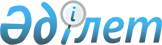 Об утверждении Реестра должностей гражданских служащих сферы социального обеспеченияПриказ Министра здравоохранения и социального развития Республики Казахстан от 28 декабря 2015 года № 1042. Зарегистрирован в Министерстве юстиции Республики Казахстан 31 декабря 2015 года № 12751.
      В соответствии с пунктом 5 статьи 139 Трудового кодекса Республики Казахстан ПРИКАЗЫВАЮ:
      Сноска. Преамбула - в редакции приказа и.о. Министра труда и социальной защиты населения РК от 12.08.2022 № 309 (вводится в действие по истечении десяти календарных дней после дня его первого официального опубликования).


      1. Утвердить прилагаемый Реестр должностей гражданских служащих сферы социального обеспечения.
      2. Признать утратившим силу приказ Министра здравоохранения и социального развития Республики Казахстан от 30 октября 2015 года № 842 "Об утверждении Реестра должностей гражданских служащих сферы социального обеспечения" (зарегистрирован в Реестре государственной регистрации нормативных правовых актов за № 12370, опубликованный в информационно-правовой системе "Әділет" 21 декабря 2015 года).
      3. Департаменту финансов Министерства здравоохранения и социального развития Республики Казахстан в установленном законодательством порядке обеспечить:
      1) государственную регистрацию настоящего приказа в Министерстве юстиции Республики Казахстан;
      2) в течение десяти календарных дней после государственной регистрации настоящего приказа направление его на официальное опубликование в периодических печатных изданиях и в информационно-правовой системе "Әдiлет";
      3) размещение настоящего приказа на интернет-ресурсе Министерства здравоохранения и социального развития Республики Казахстан;
      4) в течение десяти рабочих дней после государственной регистрации настоящего приказа в Министерстве юстиции Республики Казахстан представление в Департамент юридической службы Министерства здравоохранения и социального развития Республики Казахстан сведений об исполнении мероприятий, предусмотренных подпунктами 1), 2) и 3) настоящего пункта.
      4. Контроль за исполнением настоящего приказа возложить на ответственного секретаря Министерства здравоохранения и социального развития Республики Казахстан Курмангалиеву А.Д.
      5. Настоящий приказ вводится в действие с 1 января 2016 года и подлежит официальному опубликованию. Реестр должностей гражданских служащих сферы
социального обеспечения
      Сноска. Реестр с изменениями, внесенными приказами Министра труда и социальной защиты населения РК от 08.12.2017 № 420 (вводится в действие по истечении десяти календарных дней после дня его первого официального опубликования); от 26.04.2019 № 206 (вводится в действие по истечении десяти календарных дней после дня его первого официального опубликования); от 12.08.2022 № 309 (вводится в действие по истечении десяти календарных дней после дня его первого официального опубликования); от 06.09.2023 № 376 (вводится в действие по истечении десяти календарных дней после дня его первого официального опубликования).
      Примечание: расшифровка аббревиатур:
      ГУ – государственное учреждение
      ГКП – государственное казенное предприятие
      ГЦВП – государственный центр по выплате пенсий
      РНИИОТ – республиканский научно-исследовательский институт по охране труда
      НПЦРСР – научно-практический центр развития социальной реабилитации
					© 2012. РГП на ПХВ «Институт законодательства и правовой информации Республики Казахстан» Министерства юстиции Республики Казахстан
				
Министр здравоохранения и
социального развития
Республики Казахстан
Т. ДуйсеноваУтвержден приказом
Министра здравоохранения и
социального развития
Республики Казахстан
от 28 декабря 2015 года № 1042
Звено 
Звено 
Звено 
Ступень
Ступень
Наименования должностей
БЛОК А – Управленческий персонал
БЛОК А – Управленческий персонал
БЛОК А – Управленческий персонал
БЛОК А – Управленческий персонал
БЛОК А – Управленческий персонал
БЛОК А – Управленческий персонал
А1
А1
А1
1
1
Руководитель: ГЦВП; РНИИОТ; НПЦРСР; Курсов повышения квалификации (далее - ГУ и ГКП республиканского значения)
А1
А1
А1
1-1
1-1
Заместитель руководителя ГУ и ГКП республиканского значения
А1
А1
А1
2
2
Руководитель:Центра трудовой мобильности областей, столицы и городов республиканского значения; организации стационарного типа (медико-социального учреждения для детей с инвалидностью с психоневрологическими патологиями;медико-социального учреждения для детей с инвалидностью с нарушением опорно-двигательного аппарата;медико-социального учреждения для лиц с инвалидностью с психоневрологическими заболеваниями;медико-социального учреждения для престарелых и лиц с инвалидностью;организаций, предназначенные для оказания специальных социальных услуг в условиях круглосуточного проживания);организации полустационарного типа (отделения дневного пребывания;территориальные и реабилитационные центры; организации, предназначенные для оказания специальных социальных услуг в условиях дневного длительного или временного (сроком до 6 месяцев) пребывания получателей услуг в организации) (далее - ГУ и ГКП областного значения (столицы, города республиканского значения)
А1
А1
А1
2-1
2-1
Заместитель руководителя ГУ и ГКП областного значения (столицы, города республиканского значения)
А1
А1
А1
3
3
Руководитель: Карьерного центра столицы, районов и городов областного и республиканского значения; организации полустационарного типа (отделения дневного пребывания; территориальные и реабилитационные центры; организации, предназначенные для оказания специальных социальных услуг в условиях дневного длительного или временного (сроком до 6 месяцев) пребывания получателей услуг в организации); организации надомного обслуживания (отделения социальной помощи на дому; организации, предназначенные для оказания специальных социальных услуг в условиях оказания услуг на дому по месту жительства получателей услуг); организации временного пребывания (центров социальной адаптации, домов ночного пребывания для получателей услуг в том числе жертв торговлей людьми, жертв бытового насилия, лиц, освободившихся из мест лишения свободы и находящиеся на учете в службе пробации и др.) (далее - ГУ и ГКП районного значения (города областного значения)
А1
А1
А1
3-1
3-1
Заместитель руководителя ГУ и ГКП районного значения (города областного значения)
А2
А2
А2
1
1
Заместитель руководителя по административно-хозяйственным вопросам в ГУ и ГКП республиканского значения
Главный бухгалтер в ГУ и ГКП республиканского значения
Руководитель областного филиала ГЦВП
А2
А2
А2
1-1
1-1
Заместитель руководителя областного филиала ГЦВП
Руководитель филиала РНИИОТ и НПЦРСР
Заместитель главного бухгалтера в ГУ и ГКП республиканского значения
Директор Департамента центрального аппарата ГЦВП
Ученый секретарь 
А2
А2
А2
2
2
Руководитель структурного подразделения организации областного значения (столицы, города республиканского значения) стационарного типа (руководитель организации полустационарного типа); Руководитель структурного подразделения Центра трудовой мобильности областей, столицы и городов республиканского значения;Заместитель директора по административно-хозяйственной работе организации стационарного, полустационарного типа и временного пребывания областного значения (столицы, города республиканского значения)Главный бухгалтер ГУ и ГКП областного значения (столицы, города республиканского значения)Главный экономист ГУ и ГКП республиканского значенияГлавный бухгалтер областного филиала ГЦВП
А2
А2
А2
2-1
2-1
Заместитель руководителя структурного подразделения организации областного значения (столицы, города республиканского значения) стационарного типа (заместитель руководителя организации полустационарного типа) 
Заведующий медицинским отделением организации стационарного типа и полустационарного типа областного значения (столицы, города республиканского значения) 
Заведующий отделением надомного обслуживания являющийся структурным подразделением организации областного значения (столицы, города республиканского значения) 
Заместитель главного бухгалтера ГУ и ГКП областного значения (столицы, города республиканского значения) 
Главный экономист ГУ и КГП областного значения (столицы, города республиканского значения) 
А2
А2
А2
3
3
Заведующий медицинским отделением организации полустационарного типа являющийся структурным подразделением организации районного значения (города областного значения) 
Заместитель директора (руководителя) по социальной работе организации полустационарного типа, организации временного пребывания районного значения (города областного значения) 
Заместитель директора по административно-хозяйственной работе организации временного пребывания районного значения (города областного значения)
Главный бухгалтер ГУ и КГП районного значения (города областного значения) 
3-1
3-1
Руководитель сектора Карьерного центра районного значения (столицы, районов и городов областного и республиканского значения)Заместитель руководителя организации полустационарного типа являющийся структурным подразделением организации районного значения (города областного значения)Заместитель главного бухгалтера ГУ и ГКП районного значения (города областного значения)Главный экономист ГУ и КГП районного значения (города областного значения)
А3
А3
А3
1
1
Заместитель директора Департамента, руководитель управления (центрального аппарата) ГЦВП 
Руководитель лаборатории и управлении РНИИОТ и НПЦРСР 
Руководитель службы ГУ и ГКП республиканского значения
А3
А3
А3
1-1
1-1
Заместитель руководителя лаборатории, управлении, службы ГУ и ГКП республиканского значения 
Руководитель отдела ГУ и ГКП республиканского значения 
Главный инженер
А3
А3
А3
2
2
Руководитель отделения районного и городского филиала ГЦВП 
Руководитель группы отделения ГУ и ГКП областного значения (столицы, города республиканского значения)
А3
А3
А3
2-1
2-1
Заместитель руководителя городского отделения ГЦВПРуководитель отдела областного филиала ГЦВПРуководитель отдела Карьерного центра районного значения (столицы, районов и городов областного и республиканского значения,)Руководитель отдела полустационарного типа, временного пребыванию и надомного обслуживания областного значения (столицы, города республиканского значения)Руководитель лаборатории ГУ и ГКП областного значения (столицы, города республиканского значения)
А3
А3
А3
3
3
Руководитель отдела районного и городского отделения ГЦВП
Руководитель структурного подразделения полустационарного типа организации районного значения (города областного значения) 
Заведующий медицинским отделением организации полустационарного типа районного значения (города областного значения)
Заведующий отделением надомного обслуживания, являющийся структурным подразделением организации районного значения (города областного значения)
БЛОК B - Основной персонал
БЛОК B - Основной персонал
БЛОК B - Основной персонал
БЛОК B - Основной персонал
БЛОК B - Основной персонал
БЛОК B - Основной персонал
Первое звено В1
Первое звено В1
Первое звено В1
Первое звено В1
Первое звено В1
Первое звено В1
В1
В1
В1
1
1
Главный научный сотрудник 
В1
В1
В1
2
2
Ведущий научный сотрудник 
В1
В1
В1
3
3
Старший научный сотрудник
В1
В1
В1
4
4
Научный сотрудник
В1
В1
В1
5
5
Младший научный сотрудник
Здравоохранение
Здравоохранение
Здравоохранение
Здравоохранение
Здравоохранение
Здравоохранение
В2
В2
В2
1
1
Специалисты высшего уровня квалификации высшей категории: врачи всех специальностей 
В2
В2
В2
2
2
Специалисты высшего уровня квалификации первой категории: врачи всех специальностей 
В2
В2
В2
3
3
Специалисты высшего уровня квалификации второй категории: врачи всех специальностей 
В2
В2
В2
4
4
Специалисты высшего уровня квалификации без категории: врачи всех специальностей 
В3
В3
В3
1
1
Специалисты высшего уровня квалификации высшей категории: медицинская (ий) сестра (брат), акушер (ка), лаборант, провизор (фармацевт) 
В3
В3
В3
2
2
Специалисты высшего уровня квалификации первой категории: медицинская (ий) сестра (брат), акушер (ка), лаборант, провизор (фармацевт)
В3
В3
В3
3
3
Специалисты высшего уровня квалификации второй категории: медицинская (ий) сестра (брат), акушер (ка), лаборант, провизор (фармацевт)
В3
В3
В3
4
4
Специалисты высшего уровня квалификации без категории: медицинская (ий) сестра (брат), акушер (ка), лаборант, провизор (фармацевт)
В4
В4
В4
1
1
Специалисты среднего уровня квалификации высшей категории: инструктор по лечебной физкультуре, фельдшер, акушер (ка), лаборант (медицинский), медицинская (ий) сестра (брат), диетическая сестра, фармацевт
В4
В4
В4
2
2
Специалисты среднего уровня квалификации первой категории: инструктор по лечебной физкультуре, фельдшер, акушер (ка), лаборант (медицинский), диетическая сестра, медицинская (ий) сестра (брат), фармацевт
В4
В4
В4
3
3
Специалисты среднего уровня квалификации второй категории: инструктор по лечебной физкультуре, фельдшер, акушер (ка), лаборант (медицинский), диетическая сестра, медицинская (ий) сестра (брат), фармацевт
В4
В4
В4
4
4
Специалисты среднего уровня квалификации без категории: фельдшер, акушер (ка), лаборант (медицинский), медицинская (ий) сестра (брат), медицинский регистратор, фармацевт, инструктор по лечебной физкультуре, диетическая сестра
Образование
Образование
Образование
Образование
Образование
Образование
В2
В2
В2
1
1
Специалисты высшего уровня квалификации высшей категории: учителя всех специальностей 
В2
В2
В2
2
2
Специалисты высшего уровня квалификации первой категории: учителя всех специальностей 
В2
В2
В2
3
3
Специалисты высшего уровня квалификации второй категории: учителя всех специальностей 
В2
В2
В2
4
4
Специалисты высшего уровня квалификации без категории: учителя всех специальностей 
В3
В3
В3
1
1
Специалисты высшего уровня квалификации высшей категории: воспитатель, логопед, психолог, дефектолог, методист,лаборант
В3
В3
В3
2
2
Специалисты высшего уровня квалификации первой категории: воспитатель, логопед, психолог, дефектолог, методист,лаборант
В3
В3
В3
3
3
Специалисты высшего уровня квалификации второй категории: воспитатель, логопед, психолог, дефектолог, методист,лаборант
В3
В3
В3
4
4
Специалисты высшего уровня квалификации без категории: воспитатель, логопед, психолог, дефектолог, методист, лаборант
В4
В4
В4
1
1
Специалисты среднего уровня квалификации высшей категории: учителя всех специальностей, воспитатель, лаборант
В4
В4
В4
2
2
Специалисты среднего уровня квалификации первой категории: учителя всех специальностей, воспитатель, лаборант
В4
В4
В4
3
3
Специалисты среднего уровня квалификации второй категории: учителя всех специальностей, воспитатель, лаборант
В4
В4
В4
4
4
Специалисты среднего уровня квалификации без категории: учителя всех специальностей, воспитатель, лаборант
Прочие сферы
Прочие сферы
Прочие сферы
Прочие сферы
Прочие сферы
Прочие сферы
В2
В2
1
1
Специалист высшего уровня квалификации ГУ и ГКП высшей категории: инструктор по плаванию, инструктор по трудотерапии, консультант по социальной работе, консультант по социальной работе Карьерного центра, методист медико-социальных учреждений (организаций), методист курсов повышения квалификации, специалист по социальной работе, специалист структурного подразделения центра трудовой мобильности и Карьерного центра, специалист организации по выплате пенсий и пособий, эксперт, социальный работник по оценке и определению потребности в специальных социальных услугах, социальный работник по уходу за престарелыми и лицами с инвалидностью, социальный работник по уходу за детьми с инвалидностью и лицами с инвалидностью старше 18 лет с психоневрологическими заболеваниями, культорганизатор (организатор по массовой работе), музыкальный руководитель, инженер-программист (основная служба)
Специалист высшего уровня квалификации ГУ и ГКП высшей категории: инструктор по плаванию, инструктор по трудотерапии, консультант по социальной работе, консультант по социальной работе Карьерного центра, методист медико-социальных учреждений (организаций), методист курсов повышения квалификации, специалист по социальной работе, специалист структурного подразделения центра трудовой мобильности и Карьерного центра, специалист организации по выплате пенсий и пособий, эксперт, социальный работник по оценке и определению потребности в специальных социальных услугах, социальный работник по уходу за престарелыми и лицами с инвалидностью, социальный работник по уходу за детьми с инвалидностью и лицами с инвалидностью старше 18 лет с психоневрологическими заболеваниями, культорганизатор (организатор по массовой работе), музыкальный руководитель, инженер-программист (основная служба)
В2
В2
2
2
Специалист высшего уровня квалификации ГУ и ГКП первой категории: инструктор по плаванию, инструктор по трудотерапии, консультант по социальной работе, консультант по социальной работе Карьерного центра, методист медико-социальных учреждений (организаций), методист курсов повышения квалификации, специалист по социальной работе, специалист структурного подразделения центра трудовой мобильности и Карьерного центра, специалист организации по выплате пенсий и пособий, эксперт, социальный работник по оценке и определению потребности в специальных социальных услугах, социальный работник по уходу за престарелыми и лицами с инвалидностью, социальный работник по уходу за детьми с инвалидностью и лицами с инвалидностью старше 18 лет с психоневрологическими заболеваниями, культорганизатор (организатор по массовой работе), музыкальный руководитель, инженер-программист (основная служба)
Специалист высшего уровня квалификации ГУ и ГКП первой категории: инструктор по плаванию, инструктор по трудотерапии, консультант по социальной работе, консультант по социальной работе Карьерного центра, методист медико-социальных учреждений (организаций), методист курсов повышения квалификации, специалист по социальной работе, специалист структурного подразделения центра трудовой мобильности и Карьерного центра, специалист организации по выплате пенсий и пособий, эксперт, социальный работник по оценке и определению потребности в специальных социальных услугах, социальный работник по уходу за престарелыми и лицами с инвалидностью, социальный работник по уходу за детьми с инвалидностью и лицами с инвалидностью старше 18 лет с психоневрологическими заболеваниями, культорганизатор (организатор по массовой работе), музыкальный руководитель, инженер-программист (основная служба)
В2
В2
3
3
Специалист высшего уровня квалификации ГУ и ГКП второй категории: инструктор по плаванию, инструктор по трудотерапии, консультант по социальной работе, консультант по социальной работе Карьерного центра, методист медико-социальных учреждений (организаций), методист курсов повышения квалификации, специалист по социальной работе, специалист структурного подразделения Центра трудовой мобильности и Карьерного центра, специалист организации по выплате пенсий и пособий, эксперт, социальный работник по оценке и определению потребности в специальных социальных услугах, социальный работник по уходу за престарелыми и лицами с инвалидностью, социальный работник по уходу за детьми с инвалидностью и лицами с инвалидностью старше 18 лет с психоневрологическими заболеваниями, культорганизатор (организатор по массовой работе), музыкальный руководитель, инженер-программист (основная служба)
Специалист высшего уровня квалификации ГУ и ГКП второй категории: инструктор по плаванию, инструктор по трудотерапии, консультант по социальной работе, консультант по социальной работе Карьерного центра, методист медико-социальных учреждений (организаций), методист курсов повышения квалификации, специалист по социальной работе, специалист структурного подразделения Центра трудовой мобильности и Карьерного центра, специалист организации по выплате пенсий и пособий, эксперт, социальный работник по оценке и определению потребности в специальных социальных услугах, социальный работник по уходу за престарелыми и лицами с инвалидностью, социальный работник по уходу за детьми с инвалидностью и лицами с инвалидностью старше 18 лет с психоневрологическими заболеваниями, культорганизатор (организатор по массовой работе), музыкальный руководитель, инженер-программист (основная служба)
В2
В2
4
4
Специалист высшего уровня квалификации ГУ и ГКП без категории: инструктор по плаванию, инструктор по трудотерапии, консультант по социальной работе, консультант по социальной работе Карьерного центра, методист медико-социальных учреждений (организаций), методист курсов повышения квалификации, специалист по социальной работе, специалист структурного подразделения Центра трудовой мобильности и Карьерного центра, специалист организации по выплате пенсий и пособий, эксперт, социальный работник по оценке и определению потребности в специальных социальных услугах, социальный работник по уходу за престарелыми и лицами с инвалидностью, социальный работник по уходу за детьми с инвалидностью и лицами с инвалидностью старше 18 лет с психоневрологическими заболеваниями, инструктор- методист по райттерапии (иппотерапии), ассистент по социальной работе, медицинский регистратор медико-социальной экспертизы, культорганизатор (организатор по массовой работе), музыкальный руководитель, инженер-технолог, инженер-конструктор (основная служба), инженер- программист (основная служба)
Специалист высшего уровня квалификации ГУ и ГКП без категории: инструктор по плаванию, инструктор по трудотерапии, консультант по социальной работе, консультант по социальной работе Карьерного центра, методист медико-социальных учреждений (организаций), методист курсов повышения квалификации, специалист по социальной работе, специалист структурного подразделения Центра трудовой мобильности и Карьерного центра, специалист организации по выплате пенсий и пособий, эксперт, социальный работник по оценке и определению потребности в специальных социальных услугах, социальный работник по уходу за престарелыми и лицами с инвалидностью, социальный работник по уходу за детьми с инвалидностью и лицами с инвалидностью старше 18 лет с психоневрологическими заболеваниями, инструктор- методист по райттерапии (иппотерапии), ассистент по социальной работе, медицинский регистратор медико-социальной экспертизы, культорганизатор (организатор по массовой работе), музыкальный руководитель, инженер-технолог, инженер-конструктор (основная служба), инженер- программист (основная служба)
В3
В3
1
1
Специалист среднего уровня квалификации ГУ и ГКП высшей категории: инструктор по плаванию, инструктор по трудотерапии, методист медико-социальных учреждений (организаций), консультант по социальной работе Карьерного центра, специалист по социальной работе, специалист структурного подразделения Центра трудовой мобильности и Карьерного центра, специалист организации по выплате пенсий и пособий, социальный работник по уходу за престарелыми и лицами с инвалидностью, социальный работник по уходу за детьми с инвалидностью и лицами с инвалидностью старше 18 лет с психоневрологическими заболеваниями, специалист по лечебной физической культуре, культорганизатор (организатор по массовой работе), музыкальный руководитель
Специалист среднего уровня квалификации ГУ и ГКП высшей категории: инструктор по плаванию, инструктор по трудотерапии, методист медико-социальных учреждений (организаций), консультант по социальной работе Карьерного центра, специалист по социальной работе, специалист структурного подразделения Центра трудовой мобильности и Карьерного центра, специалист организации по выплате пенсий и пособий, социальный работник по уходу за престарелыми и лицами с инвалидностью, социальный работник по уходу за детьми с инвалидностью и лицами с инвалидностью старше 18 лет с психоневрологическими заболеваниями, специалист по лечебной физической культуре, культорганизатор (организатор по массовой работе), музыкальный руководитель
В3
В3
2
2
Специалист среднего уровня квалификации ГУ и ГКП первой категории: инструктор по плаванию, инструктор по трудотерапии, методист медико-социальных учреждений (организаций), консультант по социальной работе Карьерного центра, специалист по социальной работе, специалист структурного подразделения Центра трудовой мобильности и Карьерного центра, специалист организации по выплате пенсий и пособий, социальный работник по уходу за престарелыми и лицами с инвалидностью, социальный работник по уходу за детьми с инвалидностью и лицами с инвалидностью старше 18 лет с психоневрологическими заболеваниями, специалист по лечебной физической культуре, культорганизатор (организатор по массовой работе), музыкальный руководитель
Специалист среднего уровня квалификации ГУ и ГКП первой категории: инструктор по плаванию, инструктор по трудотерапии, методист медико-социальных учреждений (организаций), консультант по социальной работе Карьерного центра, специалист по социальной работе, специалист структурного подразделения Центра трудовой мобильности и Карьерного центра, специалист организации по выплате пенсий и пособий, социальный работник по уходу за престарелыми и лицами с инвалидностью, социальный работник по уходу за детьми с инвалидностью и лицами с инвалидностью старше 18 лет с психоневрологическими заболеваниями, специалист по лечебной физической культуре, культорганизатор (организатор по массовой работе), музыкальный руководитель
В3
В3
3
3
Специалист среднего уровня квалификации ГУ и ГКП второй категории: инструктор по плаванию, инструктор по трудотерапии, методист медико-социальных учреждений (организаций), консультант по социальной работе Карьерного центра, специалист по социальной работе, специалист структурного подразделения Центра трудовой мобильности и Карьерного центра, специалист организации по выплате пенсий и пособий, социальный работник по уходу за престарелыми и лицами с инвалидностью, социальный работник по уходу за детьми с инвалидностью и лицами с инвалидностью старше 18 лет с психоневрологическими заболеваниями, специалист по лечебной физической культуре, культорганизатор (организатор по массовой работе), музыкальный руководитель
Специалист среднего уровня квалификации ГУ и ГКП второй категории: инструктор по плаванию, инструктор по трудотерапии, методист медико-социальных учреждений (организаций), консультант по социальной работе Карьерного центра, специалист по социальной работе, специалист структурного подразделения Центра трудовой мобильности и Карьерного центра, специалист организации по выплате пенсий и пособий, социальный работник по уходу за престарелыми и лицами с инвалидностью, социальный работник по уходу за детьми с инвалидностью и лицами с инвалидностью старше 18 лет с психоневрологическими заболеваниями, специалист по лечебной физической культуре, культорганизатор (организатор по массовой работе), музыкальный руководитель
В3
В3
4
4
Специалист среднего уровня квалификации ГУ и ГКП без категории: инструктор по плаванию, инструктор по трудотерапии, методист медико-социальных учреждений (организаций), консультант по социальной работе Карьерного центра, специалист по социальной работе, специалист структурного подразделения Центра трудовой мобильности и Карьерного центра, специалист организации по выплате пенсий и пособий, социальный работник по уходу за престарелыми и лицами с инвалидностью, социальный работник по уходу за детьми с инвалидность и лицами с инвалидностью старше 18 лет с психоневрологическими заболеваниями, инструктор-методист по райттерапии (иппотерапии), ассистент по социальной работе, механик-протезист, специалист по лечебной физической культуре, медицинский регистратор медико-социальной экспертизы, культорганизатор (организатор по массовой работе), музыкальный руководитель
Специалист среднего уровня квалификации ГУ и ГКП без категории: инструктор по плаванию, инструктор по трудотерапии, методист медико-социальных учреждений (организаций), консультант по социальной работе Карьерного центра, специалист по социальной работе, специалист структурного подразделения Центра трудовой мобильности и Карьерного центра, специалист организации по выплате пенсий и пособий, социальный работник по уходу за престарелыми и лицами с инвалидностью, социальный работник по уходу за детьми с инвалидность и лицами с инвалидностью старше 18 лет с психоневрологическими заболеваниями, инструктор-методист по райттерапии (иппотерапии), ассистент по социальной работе, механик-протезист, специалист по лечебной физической культуре, медицинский регистратор медико-социальной экспертизы, культорганизатор (организатор по массовой работе), музыкальный руководитель
БЛОК С - Административный персонал
БЛОК С - Административный персонал
БЛОК С - Административный персонал
БЛОК С - Административный персонал
БЛОК С - Административный персонал
БЛОК С - Административный персонал
С1
Руководитель (заведующий): хозяйственным подразделением ГУ и ГККП, аптекой, столовой, мастерской
Руководитель (заведующий): хозяйственным подразделением ГУ и ГККП, аптекой, столовой, мастерской
С2
Специалисты высшего уровня квалификации: архивист, бухгалтер, инженер всех специальностей, менеджер по государственным закупкам, менеджер, экономист, юрист, юрисконсульт, программист, переводчик, инспектор, инспектор по кадрам, инструктор, энергетик, библиотекарь, инженер ТБ, начальник штаба гражданской обороны, специалист по государственному языку, специалист по международному сотрудничеству, специалист тестового контроля, специалист отдела комплектаций, специалист по кадрам, статистик, референт
Специалисты высшего уровня квалификации: архивист, бухгалтер, инженер всех специальностей, менеджер по государственным закупкам, менеджер, экономист, юрист, юрисконсульт, программист, переводчик, инспектор, инспектор по кадрам, инструктор, энергетик, библиотекарь, инженер ТБ, начальник штаба гражданской обороны, специалист по государственному языку, специалист по международному сотрудничеству, специалист тестового контроля, специалист отдела комплектаций, специалист по кадрам, статистик, референт
С3
Специалисты среднего уровня квалификации: архивист, бухгалтер, инженер всех специальностей, менеджер по государственным закупкам, экономист, юрисконсульт, программист, переводчик, инспектор, инструктор, энергетик, библиотекарь, культуролог, инспектор по кадрам, техники всех наименований, статистик, референт
Руководитель структурного подразделения, занятого административно-хозяйственным обслуживанием государственного учреждения и казенного предприятия: гаража, делопроизводством, камеры хранения, канцелярии, котельной, прачечной, склада, хозяйства, овощехранилища
Специалисты среднего уровня квалификации: архивист, бухгалтер, инженер всех специальностей, менеджер по государственным закупкам, экономист, юрисконсульт, программист, переводчик, инспектор, инструктор, энергетик, библиотекарь, культуролог, инспектор по кадрам, техники всех наименований, статистик, референт
Руководитель структурного подразделения, занятого административно-хозяйственным обслуживанием государственного учреждения и казенного предприятия: гаража, делопроизводством, камеры хранения, канцелярии, котельной, прачечной, склада, хозяйства, овощехранилища
БЛОК D - Вспомогательный персонал
БЛОК D - Вспомогательный персонал
БЛОК D - Вспомогательный персонал
БЛОК D - Вспомогательный персонал
БЛОК D - Вспомогательный персонал
БЛОК D - Вспомогательный персонал
D1
Технические исполнители: архивариус, ассистент, дежурный администратор, дежурный бюро пропусков, делопроизводитель, диспетчер, кассир, комендант, администратор, механик: по обслуживанию оборудования звуковой, трансляционной техники, по обслуживанию кассового оборудования, дизельной, контролер, музейный смотритель, оператор: копировально-множительных машин, световой аппаратуры, систем связи, службы безопасности, видеозаписи, звукозаписи, радио, компьютерной техники (программ), электронно-вычислительных машин, по обслуживанию компьютерных устройств, диспетчерской службы, охранник, паспортист, помощник: младшей (его) медицинской (ого) сестры (брата) (помощник медсестры), воспитателя; регистратор, секретарь, секретарь-машинист, секретарь-стенографист, секретарь учебной части, стенографист, экспедитор, ассистент Карьерного центра.
Технические исполнители: архивариус, ассистент, дежурный администратор, дежурный бюро пропусков, делопроизводитель, диспетчер, кассир, комендант, администратор, механик: по обслуживанию оборудования звуковой, трансляционной техники, по обслуживанию кассового оборудования, дизельной, контролер, музейный смотритель, оператор: копировально-множительных машин, световой аппаратуры, систем связи, службы безопасности, видеозаписи, звукозаписи, радио, компьютерной техники (программ), электронно-вычислительных машин, по обслуживанию компьютерных устройств, диспетчерской службы, охранник, паспортист, помощник: младшей (его) медицинской (ого) сестры (брата) (помощник медсестры), воспитателя; регистратор, секретарь, секретарь-машинист, секретарь-стенографист, секретарь учебной части, стенографист, экспедитор, ассистент Карьерного центра.